  Главным  управлением Министерства юстиции Российской Федерации по Свердловской области зарегистрированы изменения в Устав Восточного сельского поселения Камышловского муниципального района Свердловской области от 23 мая 2022года  №  RU 665493902022001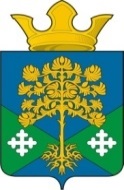   Российская ФедерацияСвердловская областьКамышловский муниципальный районДУМА ВОСТОЧНОГО  СЕЛЬСКОГО   ПОСЕЛЕНИЯ(четвертый созыв) РЕШЕНИЕ27.04. 2022 г.                                                                                                      № 160п. Восточный                                               О внесении изменений   в Устав  Восточного сельского поселения    Рассмотрев предложенный главой Восточного сельского поселения Камышловского муниципального района Свердловской области проект изменений  в Устав  Восточного сельского поселения, в целях приведения  Устава поселения в соответствие с действующим законодательством,  руководствуясь статьей 22 Устава поселения, Дума  Восточного сельского поселения  РЕШИЛА:        1.Внести в Устав Восточного сельского поселения  следующие изменения:         1) подпункт 3 пункта 15 статьи 26 изложить в следующей редакции:     «3) избрания депутатом Государственной Думы Федерального Собрания Российской Федерации, сенатором Российской Федерации, депутатом Законодательного Собрания Свердловской области, депутатом представительного органа муниципального образования, за исключением случаев, установленных федеральными законами»;       2) пункт 472 статьи  29 изложить в следующей редакции:     «472) участие в реализации единой государственной политики в области государственного контроля (надзора), муниципального контроля при осуществлении муниципального контроля;»;       3)  пункт 473  статьи 29  признать утратившим силу.».    2. Направить настоящее  решение  на  государственную регистрацию в Главное  управление Министерства юстиции Российской Федерации по Свердловской области  в установленном законодательством порядке.    3. После проведения государственной регистрации опубликовать данное решение в газете Камышловские известия и разместить на официальном сайте  Думы Восточного сельского поселения http://dumavsp.ru и на официальном сайте  администрации Восточного сельского поселения в сети Интернет по адресу http://vostochnoesp.ru. 4. Контроль за исполнением настоящего решения возложить на председателя Думы поселения. Председатель Думы                                           Глава  Восточного сельского поселения                     Восточного сельского поселения                           А.Л.Макаридин                                                       Н.С.Журский